OSNOVNA ŠKOLA MILANA LANGA Bregana, Langova 2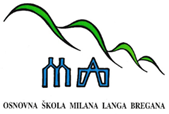 ŠKOLSKA  KUHINJA – MLIJEČNI OBROKza razdoblje od 4. do 8. 10. 2021. godinePonedjeljak:  rolada od lješnjaka + mlijekoUtorak: 	    pohani pureći odrezak u pecivu + sokSrijeda:	    lađica čokolada + mlijekoČetvrtak: 	    sendvič sir + salama + jogurtPetak:             kroasan + euforija voćni jogurtJELOVNIK  ZA  UČENIKE U  PRODUŽENOM  BORAVKUza razdoblje od 4. do 8. 10. 2021. godinePonedjeljak: RUČAK: varivo mahune s krumpirom, mrkvom i purećim mesom + kolačUŽINA:   zdenka sir + kruh + sok Utorak:RUČAK: bistra juha s rezancima + pečena svinjetina + krpice sa zeljemUŽINA:   keksi + mlijekoSrijeda:RUČAK: varivo kisela repa s grahom i suhim mesom + sladoled UŽINA:   pileća salama + kruh + jogurtČetvrtak:RUČAK: ćufte + pire krumpir + narančaUŽINA:   margo + pekmez + kruh + mlijekoPetak:     RUČAK:  krem juha od brokule + zapečena tjestenina sa siromUŽINA:   mini slanac + jogurtDOBAR TEK!